Temat: W wilgotnym lesie równikowym i w lesie strefy umiarkowanej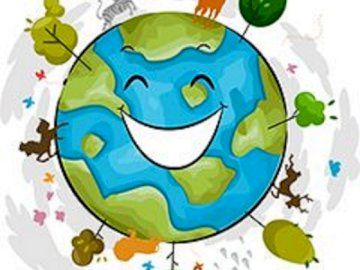 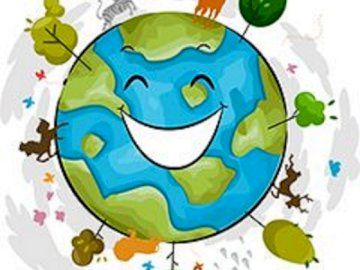 Potrzebne materiały: podręcznik ( str. 113-119) Zadanie ✍NACOBEZU ( czyli : Na co będę zwracał uwagępołożenie stref wilgotnych lasów równikowych oraz lasów liściastych i mieszanych na Ziemicechy klimatu stref wilgotnych lasów równikowych oraz lasów liściastych i mieszanychświat organizmów w lasach równikowych oraz lasach liściastych i mieszanychwarstwowa budowa lasówżycie mieszkańców w lesie równikowym i w strefie lasów liściastych i mieszanychZanim zaczniesz ……Z poprzedniej lekcji wiesz, że ●klimat ma duży wpływ na rośliny  to jakie rośliny występują na danym obszarze   zależy od temperatury powietrza i ilości opadów.● na  Ziemi wyróżniono strefy krajobrazowe ze względu na występowanie charakterystycznej roślinności 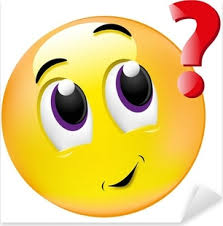 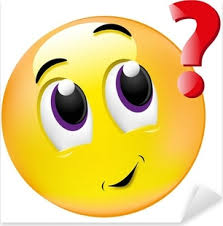 Dzisiaj poznasz różne strefy – różne lasy. Odpowiedź na pytanie co to jest las  - wydaje się łatwa . Czy w każdym miejscu na Ziemi las wygląda tak samo ? Jeśli nie to z czego wynikają różnice Korzystając z treści zawartych w podręczniku oraz w podanym linku dowiedz się jakie są różnice i podobieństwa strefy wilgotnych lasów równikowych oraz lasów strefy umiarkowanej W linku krótki ( 3 min) film o wilgotnym lesie równikowymhttps://www.youtube.com/watch?v=0aWIu6q8Z38    -   las równikowy Zad. ✍Uzupełnij tabelę. Opisz krajobrazy lasu równikowego oraz lasu liściastego i mieszanego strefy umiarkowanej 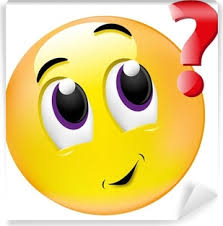 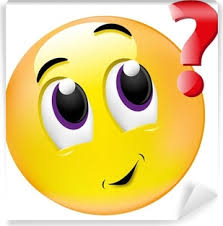 Tabelkę możesz wykonać w zeszycie 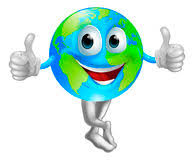 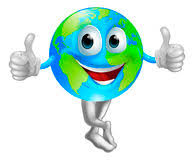 Rozwiąż krzyżówkę. Litery z kratek zaznaczonych na szaro, czytane kolejno utworzą hasło. Zapisz je i na podstawie dodatkowych źródeł wiedzy wyjaśnij jego znaczenie. Poziomo1. Niewielki ptak żyjący w lesie równikowym.8. Lasy występujące w Europie Zachodniej.9. Dziki kot, który żyje w Ameryce Południowej 
i bardzo lubi pływać.10. Roślina bulwiasta uprawiana w wilgotnym lesie równikowym.11. Najliczniejsza grupa zwierząt zamieszkująca wilgotny las równikowy.12. Piętro krzewów lasu strefy umiarkowanej.13. Kotlina w Afryce porośnięta lasem równikowym.14. Lud zamieszkujący Kotlinę Konga.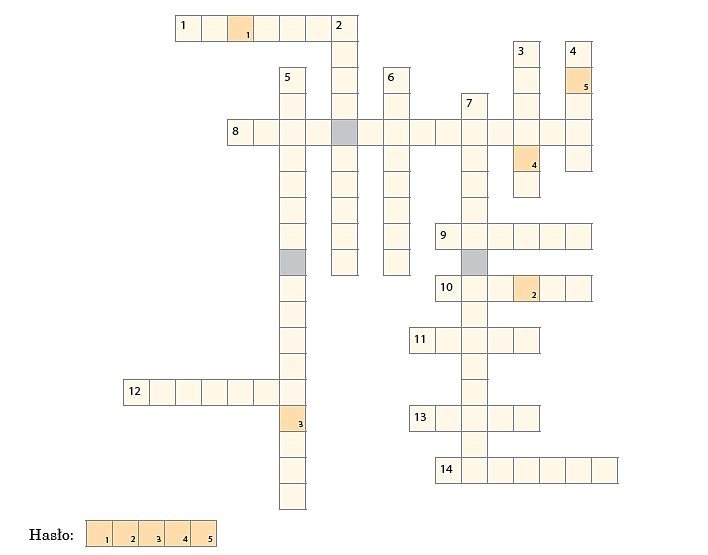 Pionowo2. W tej warstwie lasu rosną grzyby.3. Jedna z pór roku strefy umiarkowanej.4. Małpa znana z umiejętności wydawania bardzo głośnych dźwięków.5. Deszcze związane z górowaniem Słońca 
w zenicie.6. „Lekarz” drzew lasu strefy umiarkowanej.7. Kraina geograficzna w Ameryce Południowej porośnięta lasem równikowym.Wyjaśnienie hasła: 	CECHAWILGOTNY LAS RÓWNIKOWYLAS STREFY UMIARKOWANEJWygląd●Warstwy lasuObszar występowania np. nazwa niziny , część kontynentuKlimat● temperatura ●opady (temp.  i opady odczytaj z klimogramów )●pory rokuRośliny i zwierzęta(przykłady)  